    Obce ČECHY a DOMAŽELICE  zvou všechny děti, jejich rodiče a příbuzné naD Ě T S K Ý   D E N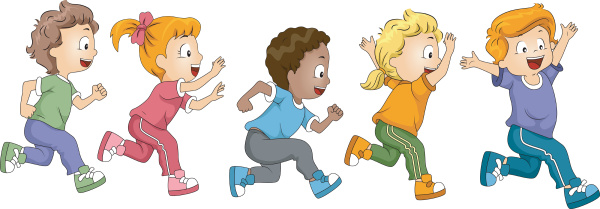        v sobotu 3. 6. 2017 v 15 hodinStartujeme v Čechách u Tří dubů. Na trase budeme plnit zajímavé úkoly.Cíl je areál volného času v Čechách.Občerstvení zajištěno, děti se mohou těšit na odměnu!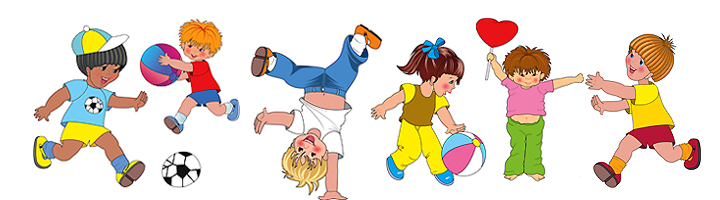 